REGULAMIN KONKURSU „ZGADNIJ, JAKI TO SYMBOL”Cele konkursu:rozwijanie umiejętności posługiwania się językiem obcym;rozwijanie zainteresowania kulturą kraju anglojęzycznego, jakim jest Irlandia;doskonalenie umiejętności wyszukiwania informacji na dany temat.Regulamin konkursuKonkurs przeznaczony jest dla uczniów kl. IV – VII.Każdy uczestnik konkursu może oddać jedną kartę odpowiedzi.W terminie 14-18.03.2022 każdego dnia będzie prezentowana jedna zagadka w języku angielskim, która będzie prezentowała wybrany symbol związany z Dniem Świętego Patryka. Zadaniem dzieci jest rozwiązanie pięciu zagadek i podanie poprawnych odpowiedzi.Kartę konkursową zawierającą imię, nazwisko, klasę oraz odpowiedzi należy oddać w dniu 18.03.2022r. u nauczycieli języka angielskiego.Postanowienia końcoweKażdy uczeń biorący udział w konkursie zostaje nagrodzony uwagą pozytywną.Nagrody:uczniowie, którzy udzielą wszystkich prawidłowych odpowiedzi w języku angielskim, otrzymają cząstkową ocenę celującą w kategorii aktywność pozalekcyjna;uczniowie, którzy udzielą wszystkich prawidłowych odpowiedzi w języku polskim lub mieszanym (część odpowiedzi po polsku, część po angielsku), otrzymają cząstkową ocenę bardzo dobrą w kategorii aktywność pozalekcyjna.Organizatorem konkursu jest Szkoła Podstawowa im. H.M. Góreckiego w Czernicy.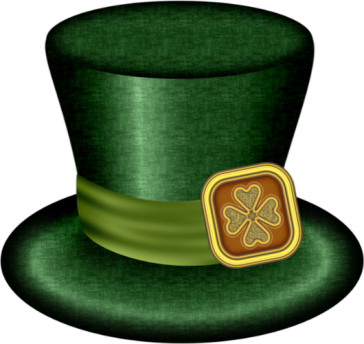 